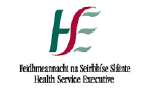 IT Equipment Request FormThis form is used to request the purchase of IT Equipment. The form must be completed (Block Capitals) by the requesting user and budget holder and forwarded to your local ICT Helpdesk (ICT Directorate).Incomplete forms will be returned to senderRequestor DetailsRequestor DetailsRequestor DetailsRequestor DetailsRequestor DetailsRequestor DetailsRequestor DetailsRequestor DetailsRequestor DetailsRequestor DetailsRequestor DetailsRequestor DetailsRequestor DetailsRequestor DetailsFirst Name:First Name:First Name:First Name:First Name:Last Name:Last Name:Last Name:Last Name:Last Name:Last Name:Personnel No:Personnel No:Personnel No:Grade / Job Title:Grade / Job Title:Grade / Job Title:Grade / Job Title:Grade / Job Title:eMail Address:eMail Address:eMail Address:eMail Address:eMail Address:eMail Address:Phone Number:Phone Number:Phone Number:Department:Department:Department:Department:Department:Full Address:Full Address:Full Address:Full Address:Full Address:Full Address:Full Address:Full Address:Full Address:Logon User Name: Logon User Name: Logon User Name: Logon User Name: Logon User Name: Full Address:Full Address:Full Address:Full Address:Full Address:Full Address:Full Address:Full Address:Full Address:Alternative ContactAlternative ContactAlternative ContactAlternative ContactAlternative ContactAlternative ContactAlternative ContactAlternative ContactAlternative ContactAlternative ContactAlternative ContactAlternative ContactAlternative ContactAlternative ContactName:Name:Name:Name:Phone Number:Phone Number:Phone Number:Phone Number:eMail Address:eMail Address:eMail Address:eMail Address:eMail Address:eMail Address:Reason / Business PurposeReason / Business PurposeReason / Business PurposeReason / Business PurposeReason / Business PurposeReason / Business PurposeReason / Business PurposeReason / Business PurposeReason / Business PurposeReason / Business PurposeReason / Business PurposeReason / Business PurposeReason / Business PurposeReason / Business PurposeEquipment RequiredEquipment RequiredEquipment RequiredEquipment RequiredEquipment RequiredEquipment RequiredEquipment RequiredEquipment RequiredEquipment RequiredEquipment RequiredEquipment RequiredEquipment RequiredEquipment RequiredEquipment RequiredAsset Tag of Computer requiring IT Equipment: Asset Tag of Computer requiring IT Equipment: Asset Tag of Computer requiring IT Equipment: Asset Tag of Computer requiring IT Equipment: Asset Tag of Computer requiring IT Equipment: Asset Tag of Computer requiring IT Equipment: Network Point NumberNetwork Point NumberNetwork Point NumberNetwork Point NumberNetwork Point NumberNetwork Point NumberNetwork Point NumberNetwork Point Number*Desktop PCQty: Standard Image    NIMIS Image Standard Image    NIMIS Image Standard Image    NIMIS Image Standard Image    NIMIS Image Standard Image    NIMIS Image Standard Image    NIMIS ImageItem Cost:Item Cost:Item Cost:€	(Excl VAT)*Laptop Qty: Standard Image    NIMIS Image Standard Image    NIMIS Image Standard Image    NIMIS Image Standard Image    NIMIS Image Standard Image    NIMIS Image Standard Image    NIMIS ImageItem Cost:Item Cost:Item Cost:€	(Excl VAT)Docking Station:Qty:Item Cost:Item Cost:Item Cost:€	(Excl VAT)Monitor:Qty:Height Adjustable  Other Height Adjustable  Other Height Adjustable  Other Height Adjustable  Other Height Adjustable  Other Height Adjustable  Other Item Cost:Item Cost:Item Cost:€	(Excl VAT)Keyboard/Mouse:Qty:Item Cost:Item Cost:Item Cost:€	(Excl VAT)Mono Printer:Qty: Standard Model     High Volume Model Standard Model     High Volume Model Standard Model     High Volume Model Standard Model     High Volume Model Standard Model     High Volume Model Standard Model     High Volume ModelItem Cost:Item Cost:Item Cost:€	(Excl VAT)Colour Printer:Qty: Standard Model     High Volume Model Standard Model     High Volume Model Standard Model     High Volume Model Standard Model     High Volume Model Standard Model     High Volume Model Standard Model     High Volume ModelItem Cost:Item Cost:Item Cost:€	(Excl VAT)Scanner:Qty: Low Volume    Medium Volume   High Volume Low Volume    Medium Volume   High Volume Low Volume    Medium Volume   High Volume Low Volume    Medium Volume   High Volume Low Volume    Medium Volume   High Volume Low Volume    Medium Volume   High VolumeItem Cost:Item Cost:Item Cost:€	(Excl VAT)*For new Pc/Laptop: please list current printer make/modelFor new Pc/Laptop: please list current printer make/modelFor new Pc/Laptop: please list current printer make/modelFor new Pc/Laptop: please list current printer make/modelFor new Pc/Laptop: please list current printer make/modelFor new Pc/Laptop: please list current printer make/modelTotal:Total:Total:€	(Excl VAT)Approval and Cost CodeApproval and Cost CodeApproval and Cost CodeApproval and Cost CodeApproval and Cost CodeApproval and Cost CodeApproval and Cost CodeApproval and Cost CodeApproval and Cost CodeApproval and Cost CodeApproval and Cost CodeApproval and Cost CodeApproval and Cost CodeApproval and Cost CodeDepartment Cost Code: Department Cost Code: Budget Holder Name:Budget Holder Name:Budget Holder Name:Budget Holder Name:Budget Holder Name:Budget Holder Signature:Budget Holder Signature:Budget Holder Signature:Budget Holder Signature:Budget Holder Signature:Date:Date:Date:Date:Signature of RDPI or Assistant National Director:Signature of RDPI or Assistant National Director:Signature of RDPI or Assistant National Director:Signature of RDPI or Assistant National Director:Signature of RDPI or Assistant National Director:Signature of RDPI or Assistant National Director:Signature of RDPI or Assistant National Director:Signature of RDPI or Assistant National Director:Signature of RDPI or Assistant National Director:Signature of RDPI or Assistant National Director: